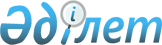 О внесении изменений в решение VIII сессии Каражалского городского маслихата от 23 декабря 2016 года № 70 "О бюджете города на 2017 - 2019 годы"Решение XVIII сессии Каражалского городского маслихата Карагандинской области от 11 декабря 2017 года № 169. Зарегистрировано Департаментом юстиции Карагандинской области 14 декабря 2017 года № 4484
      В соответствии с Бюджетным кодексом  Республики Казахстан от 4 декабря 2008 года, Законом Республики Казахстан от 23 января 2001 года "О местном государственном управлении и самоуправлении в Республике Казахстан", городской маслихат РЕШИЛ:
       1. Внести в решение VІІІ сессии Каражалского городского маслихата от 23 декабря 2016 года № 70 "О бюджете города на 2017–2019 годы" (зарегистрировано в Реестре государственной регистрации нормативных правовых актов за номером 4104, опубликовано в газете "Қазыналы өңір" 14 января 2017 года № 2 (835), в Эталонном контрольном банке нормативных правовых актов Республики Казахстан в электронном виде 1 февраля 2017 года) следующие изменения:
      1) пункт 1 изложить в следующей редакции:
      "1. Утвердить городской бюджет на 2017-2019 годы согласно приложениям 1, 2 и 3 соответственно, в том числе на 2017 год в следующих объемах:
      1) доходы – 2 740 080 тысяч тенге, в том числе:
      налоговые поступления – 799 316 тысяч тенге;
      неналоговые поступления – 14 453 тысяч тенге;
      поступления от продажи основного капитала – 2 481 тысяч тенге;
      поступления трансфертов – 1 923 830 тысяч тенге;
      2) затраты – 2 755 653 тысяч тенге;
      3) чистое бюджетное кредитование – 0 тысяч тенге:
      бюджетные кредиты – 0 тысяч тенге;
      погашение бюджетных кредитов – 0 тысяч тенге;
      4) сальдо по операциям с финансовыми активами – 1 000 тысяч тенге:
      приобретение финансовых активов – 0 тысяч тенге;
      поступления от продажи финансовых активов государства – 1 000 тысяч тенге;
      5) дефицит (профицит) бюджета – минус 14 573 тысяч тенге;
      6) финансирование дефицита (использование профицита) бюджета – 14 573 тысяч тенге:
      поступление займов – 0 тысяч тенге;
      погашение займов – 0 тысяч тенге;
      используемые остатки бюджетных средств – 14 573 тысяч тенге.";
      2) приложения 1, 4, 5, 7 к указанному решению изложить в новой редакции согласно приложениям 1, 2, 3, 4 к настоящему решению.
      2. Настоящее решение вводится в действие с 1 января 2017 года. Бюджет города Каражал на 2017 год Целевые трансферты из областного бюджета на 2017 год Распределение целевых трансфертов по администраторам бюджетных программ на 2017 год Расходы бюджетных программ на 2017 год, финансируемые через аппараты акимов поселков Жайрем, Шалгинск
					© 2012. РГП на ПХВ «Институт законодательства и правовой информации Республики Казахстан» Министерства юстиции Республики Казахстан
				
       Председатель ХVІІІ сессии

Н. Умирбеков

       Секретарь городского маслихата

З. Оспанова
 Приложение 1
 к решению
 Каражалского городского маслихата
 от 11 декабря 2017 года № 169Приложение 1 к решению Каражалского городского маслихата от 23 декабря 2016 года № 70 
Категория
Категория
Категория
Категория
сумма (тысяч тенге)
Класс
Класс
Класс
сумма (тысяч тенге)
Подкласс
Подкласс
сумма (тысяч тенге)
Наименование
сумма (тысяч тенге)
1) Доходы
2740080
1
Налоговые поступления
799316
01
Подоходный налог
315897
2
Индивидуальный подоходный налог
315897
03
Социальный налог
221668
1
Социальный налог
221668
04
Hалоги на собственность
185584
1
Hалоги на имущество
153173
3
Земельный налог
2188
4
Hалог на транспортные средства
30168
5
Единый земельный налог
55
05
Внутренние налоги на товары, работы и услуги
72367
2
Акцизы
922
3
Поступления за использование природных и других ресурсов
56700
4
Сборы за ведение предпринимательской и профессиональной деятельности
14745
08
Обязательные платежи, взимаемые за совершение юридически значимых действий и (или) выдачу документов уполномоченными на то государственными органами или должностными лицами
3800
1
Государственная пошлина
3800
2
Неналоговые поступления
14453
01
Доходы от государственной собственности
3548
5
Доходы от аренды имущества, находящегося в государственной собственности
3545
7
Вознаграждения по кредитам,выданным из государственного бюджета
3
04
Штрафы, пени, санкции, взыскания, налагаемые государственными учреждениями, финансируемыми из государственного бюджета, а также содержащимися и финансируемыми из бюджета (сметы расходов) Национального Банка Республики Казахстан 
5
1
Штрафы, пени, санкции, взыскания, налагаемые государственными учреждениями, финансируемыми из государственного бюджета, а также содержащимися и финансируемыми из бюджета (сметы расходов) Национального Банка Республики Казахстан, за исключением поступлений от организаций нефтяного сектора 
5
06
Прочие неналоговые поступления
10900
1
Прочие неналоговые поступления
10900
3
Поступления от продажи основного капитала
2481
01
Продажа государственного имущества, закрепленного за государственными учреждениями
981
1
Продажа государственного имущества, закрепленного за государственными учреждениями
981
03
Продажа земли и нематериальных активов
1500
1
Продажа земли
1135
2
Продажа нематериальных активов
365
4
Поступления трансфертов
1923830
02
Трансферты из вышестоящих органов государственного управления
1923830
2
Трансферты из областного бюджета
1923830
Функциональная группа
Функциональная группа
Функциональная группа
Функциональная группа
Функциональная группа
сумма (тысяч тенге)
Функциональная подгруппа
Функциональная подгруппа
Функциональная подгруппа
Функциональная подгруппа
сумма (тысяч тенге)
Администратор бюджетных программ
Администратор бюджетных программ
Администратор бюджетных программ
сумма (тысяч тенге)
Программа
Программа
сумма (тысяч тенге)
Наименование
сумма (тысяч тенге)
2) Затраты
2755653
01
Государственные услуги общего характера
234895
1
Представительные, исполнительные и другие органы, выполняющие общие функции государственного управления
141548
112
Аппарат маслихата района (города областного значения)
17928
001
Услуги по обеспечению деятельности маслихата района (города областного значения)
17548
003
Капитальные расходы государственного органа 
380
122
Аппарат акима района (города областного значения)
84724
001
Услуги по обеспечению деятельности акима района

 (города областного значения)
81824
003
Капитальные расходы государственного органа 
2900
123
Аппарат акима района в городе, города районного значения, поселка, села, сельского округа
38896
001
Услуги по обеспечению деятельности акима района в городе, города районного значения, поселка, села, сельского округа
38670
022
Капитальные расходы государственного органа 
226
2
Финансовая деятельность
226
459
Отдел экономики и финансов района (города областного значения)
226
010
Приватизация, управление коммунальным имуществом, постприватизационная деятельность и регулирование споров, связанных с этим
226
9
 Прочие государственные услуги общего характера
93121
454
Отдел предпринимательства и сельского хозяйства района (города областного значения)
10991
001
Услуги по реализации государственной политики на местном уровне в области развития предпринимательства и сельского хозяйства
10713
007
Капитальные расходы государственного органа 
278
459
Отдел экономики и финансов района (города областного значения)
27500
001
Услуги по реализации государственной политики в области формирования и развития экономической политики, государственного планирования, исполнения бюджета и управления коммунальной собственностью района (города областного значения)
26173
015
Капитальные расходы государственного органа 
1327
483
Отдел жилищно-коммунального хозяйства, пассажирского транспорта, автомобильных дорог, строительства и жилищной инспекции района (города областного значения)
41864
001
Услуги по реализации государственной политики на местном уровне в области жилищно-коммунального хозяйства, пассажирского транспорта, автомобильных дорог, строительства и жилищной инспекции 
40964
003
Капитальные расходы государственного органа 
900
486
Отдел земельных отношений, архитектуры и градостроительства района (города областного значения)
12766
001
Услуги по реализации государственной политики в области регулирования земельных отношений, архитектуры и градостроительства на местном уровне
12766
02
Оборона
9118
1
Военные нужды
9043
122
Аппарат акима района (города областного значения)
9043
005
Мероприятия в рамках исполнения всеобщей воинской обязанности
9043
2
Организация работы по чрезвычайным ситуациям
75
122
Аппарат акима района (города областного значения)
75
006
Предупреждение и ликвидация чрезвычайных ситуаций масштаба района (города областного значения)
75
04
Образование
1245006
1
Дошкольное воспитание и обучение
142353
123
Аппарат акима района в городе, города районного значения, поселка, села, сельского округа
80002
041
Реализация государственного образовательного заказа в дошкольных организациях образования
80002
464
Отдел образования района (города областного значения)
62351
040
Реализация государственного образовательного заказа в дошкольных организациях образования
62351
2
Начальное, основное среднее и общее среднее образование
1011178
123
Аппарат акима района в городе, города районного значения, поселка, села, сельского округа
2989
005
Организация бесплатного подвоза учащихся до школы и обратно в сельской местности
2989
464
Отдел образования района (города областного значения)
1008189
003
Общеобразовательное обучение
987819
006
Дополнительное образование для детей
20370
9
Прочие услуги в области образования
91475
464
Отдел образования района (города областного значения)
91475
001
Услуги по реализации государственной политики на местном уровне в области образования
9041
005
Приобретение и доставка учебников, учебно-методических комплексов для государственных учреждений образования района (города областного значения)
30496
015
Ежемесячные выплаты денежных средств опекунам (попечителям) на содержание ребенка-сироты (детей-сирот), и ребенка (детей), оставшегося без попечения родителей
11156
067
Капитальные расходы подведомственных государственных учреждений и организаций
40782
06
Социальная помощь и социальное обеспечение
112117
1
Социальное обеспечение
9233
451
Отдел занятости и социальных программ района (города областного значения)
9233
005
Государственная адресная социальная помощь
4765
016
Государственные пособия на детей до 18 лет
3353
025
Внедрение обусловленной денежной помощи по проекту "Өрлеу"
1115
2
Социальная помощь
79204
123
Аппарат акима района в городе, города районного значения, поселка, села, сельского округа
5125
003
Оказание социальной помощи нуждающимся гражданам на дому
5125
451
Отдел занятости и социальных программ района (города областного значения)
74079
002
Программа занятости
30649
006
Оказание жилищной помощи
2500
007
Социальная помощь отдельным категориям нуждающихся граждан по решениям местных представительных органов
6693
010
Материальное обеспечение детей-инвалидов, воспитывающихся и обучающихся на дому
113
014
Оказание социальной помощи нуждающимся гражданам на дому
12830
017
Обеспечение нуждающихся инвалидов обязательными гигиеническими средствами и предоставление услуг специалистами жестового языка, индивидуальными помощниками в соответствии с индивидуальной программой реабилитации инвалида
7942
023
Обеспечение деятельности центров занятости населения
13352
9
Прочие услуги в области социальной помощи и социального обеспечения
23680
451
Отдел занятости и социальных программ района (города областного значения)
23680
001
Услуги по реализации государственной политики на местном уровне в области обеспечения занятости и реализации социальных программ для населения
20161
011
Оплата услуг по зачислению, выплате и доставке пособий и других социальных выплат
136
021
Капитальные расходы государственного органа 
175
050
Реализация Плана мероприятий по обеспечению прав и улучшению качества жизни инвалидов в Республике Казахстан на 2012-2018 годы
3208
07
Жилищно-коммунальное хозяйство
681843
1
Жилищное хозяйство
44715
478
Отдел внутренней политики, культуры и развития языков района (города областного значения)
9018
024
Ремонт объектов городов и сельских населенных пунктов в рамках Программы развития продуктивной занятости и массового предпринимательства
9018
483
Отдел жилищно-коммунального хозяйства, пассажирского транспорта, автомобильных дорог, строительства и жилищной инспекции района (города областного значения)
35697
010
Проектирование, развитие и (или) обустройство инженерно-коммуникационной инфраструктуры
35677
055
Проектирование и (или) строительство, реконструкция жилья коммунального жилищного фонда
20
2
Коммунальное хозяйство
496288
483
Отдел жилищно-коммунального хозяйства, пассажирского транспорта, автомобильных дорог, строительства и жилищной инспекции района (города областного значения)
496288
012
Обеспечение бесперебойного теплоснабжения малых городов
1823
013
Функционирование системы водоснабжения и водоотведения
244218
017
Развитие системы водоснабжения и водоотведения
250247
3
Благоустройство населенных пунктов
140840
123
Аппарат акима района в городе, города районного значения, поселка, села, сельского округа
8335
011
Благоустройство и озеленение населенных пунктов
8335
483
Отдел жилищно-коммунального хозяйства, пассажирского транспорта, автомобильных дорог, строительства и жилищной инспекции района (города областного значения)
132505
020
Освещение улиц в населенных пунктах
46299
021
Обеспечение санитарии населенных пунктов
5454
023
Благоустройство и озеленение населенных пунктов
80752
08
Культура, спорт, туризм и информационное пространство
239452
1
Деятельность в области культуры
177675
478
Отдел внутренней политики, культуры и развития языков района (города областного значения)
177675
009
Поддержка культурно-досуговой работы
177675
2
Спорт
11073
465
Отдел физической культуры и спорта района (города областного значения)
11063
001
Услуги по реализации государственной политики на местном уровне в сфере физической культуры и спорта
5393
004
Капитальные расходы государственного органа 
70
006
Проведение спортивных соревнований на районном (города областного значения) уровне
4000
007
Подготовка и участие членов сборных команд района (города областного значения) по различным видам спорта на областных спортивных соревнованиях
1600
483
Отдел жилищно-коммунального хозяйства, пассажирского транспорта, автомобильных дорог, строительства и жилищной инспекции района (города областного значения)
10
057
Развитие объектов спорта
10
3
Информационное пространство
24197
478
Отдел внутренней политики, культуры и развития языков района (города областного значения)
24197
005
Услуги по проведению государственной информационной политики 
7334
007
Функционирование районных (городских) библиотек
15970
008
Развитие государственного языка и других языков народа Казахстана
893
9
Прочие услуги по организации культуры, спорта, туризма и информационного пространства
26507
478
Отдел внутренней политики, культуры и развития языков района (города областного значения)
26507
001
Услуги по реализации государственной политики на местном уровне в области информации, укрепления государственности и формирования социального оптимизма граждан, развития языков и культуры
14424
003
Капитальные расходы государственного органа 
1719
004
Реализация мероприятий в сфере молодежной политики
8364
032
Капитальные расходы подведомственных государственных учреждений и организаций
2000
10
Сельское, водное, лесное, рыбное хозяйство, особо охраняемые природные территории, охрана окружающей среды и животного мира, земельные отношения
25792
1
Сельское хозяйство
25792
473
Отдел ветеринарии района (города областного значения)
25792
001
Услуги по реализации государственной политики на местном уровне в сфере ветеринарии
9167
003
Капитальные расходы государственного органа
240
005
Обеспечение функционирования скотомогильников (биотермических ям)
1000
007
Организация отлова и уничтожения бродячих собак и кошек
1600
009
Проведение ветеринарных мероприятий по энзоотическим болезням животных
696
010
Проведение мероприятий по идентификации сельскохозяйственных животных
376
011
Проведение противоэпизоотических мероприятий
12713
12
Транспорт и коммуникации
175288
1
Автомобильный транспорт
169392
123
Аппарат акима района в городе, города районного значения, поселка, села, сельского округа
4932
013
Обеспечение функционирования автомобильных дорог в городах районного значения, поселках, селах, сельских округах
4932
483
Отдел жилищно-коммунального хозяйства, пассажирского транспорта, автомобильных дорог, строительства и жилищной инспекции района (города областного значения)
164460
026
Обеспечение функционирования автомобильных дорог
68208
028
Капитальный и средний ремонт автомобильных дорог районного значения и улиц населенных пунктов
96252
9
Прочие услуги в сфере транспорта и коммуникаций
5896
483
Отдел жилищно-коммунального хозяйства, пассажирского транспорта, автомобильных дорог, строительства и жилищной инспекции района (города областного значения)
5896
030
Субсидирование пассажирских перевозок по социально значимым городским (сельским), пригородным и внутрирайонным сообщениям 
5896
14
Обслуживание долга
3
1
Обслуживание долга
3
459
Отдел экономики и финансов района (города областного значения)
3
021
Обслуживание долга местных исполнительных органов по выплате вознаграждений и иных платежей по займам из областного бюджета
3
15
Трансферты
32139
1
Трансферты
32139
459
Отдел экономики и финансов района (города областного значения)
32139
006
Возврат неиспользованных (недоиспользованных) целевых трансфертов
419
024
Целевые текущие трансферты из нижестоящего бюджета на компенсацию потерь вышестоящего бюджета в связи с изменением законодательства
5036
051
Трансферты органам местного самоуправления
20870
054
Возврат сумм неиспользованных (недоиспользованных) целевых трансфертов, выделенных из республиканского бюджета за счет целевого трансферта из Национального фонда Республики Казахстан
5814
3) Чистое бюджетное кредитование 
0
бюджетные кредиты
0
погашение бюджетных кредитов
0
4) Сальдо по операциям с финансовыми активами
1000
приобретение финансовых активов
0
поступления от продажи финансовых активов государства
1000
5) Дефицит (профицит) бюджета
-14573
6) Финансирование дефицита (использование профицита) бюджета
14573
поступление займов
0
погашение займов
0
используемые остатки бюджетных средств
14573 Приложение 2
 к решению
 Каражалского городского маслихата
 от 11 декабря 2017 года № 169
Приложение 4 к решению Каражалского городского маслихата от 23 декабря 2016 года № 70
Наименование
сумма (тысяч тенге)
Всего
367821
в том числе:
Целевые текущие трансферты 
94991
Целевые трансферты на развитие 
272830
в том числе:
Целевые текущие трансферты 
94991
в том числе:
Управление образования области
10067
На доплату учителям, прошедшим стажировку по языковым курсам и на доплату учителям за замещение на период обучения основного сотрудника
1267
На создание цифровой образовательной инфраструктуры
4800
На содержание, укрепление материально-технической базы и проведение ремонтов объектов образования
4000
Управление координации занятости и социальных программ области
20526
На реализацию Плана мероприятий по обеспечению прав и улучшению качества жизни инвалидов в Республике Казахстан на 2012-2018 годы
3208
На реализацию мероприятий, направленных на развитие рынка труда, в рамках Программы развития продуктивной занятости и массового предпринимательства
8593
в том числе:
Частичное субсидирование заработной платы
5870
Молодежная практика
2723
На внедрение обусловленной денежной помощи по проекту "Өрлеу"
1115
На повышение квалификации, подготовку и переподготовку кадров в рамках Программы развития продуктивной занятости и массового предпринимательства
7610
Управление ветеринарии области
812
На подключение интернет - связи для ветеринарных пунктов
116
На оказание услуг по вакцинации, транспортировки и хранения ветеринарных препаратов
696
Управление культуры, архивов и документации области 
9018
На ремонт объектов городов и сельских населенных пунктов в рамках Программы развития продуктивной занятости и массового предпринимательства
9018
Управление пассажирского транспорта и автомобильных дорог области
54568
На проведение капитального, среднего и текущего ремонта автомобильных дорог районного значения (улиц города) и улиц населенных пунктов
54568
в том числе:
Средний ремонт участка автодорог на 25 квартале 
54568
Целевые трансферты на развитие 
272830
в том числе:
Управление энергетики и жилищно-коммунального хозяйства области
272830
На жилищно-коммунальное хозяйство
272830
в том числе:
Обустройство и развитие инженерно-коммуникационной инфраструктуры к жилому дому в городе Каражал улица Абая, дом 3
33272
На развитие системы водоснабжения и водоотведения
239558
в том числе:
Разработка проектно-сметной документации на реконструкцию водопроводных сетей поселка Жайрем, 2 очередь
9047
Реконструкция водопроводных сетей поселка Жайрем, 2 очередь
230511 Приложение 3
 к решению
 Каражалского городского маслихата
 от 11 декабря 2017 года № 169
Приложение 5 к решению Каражалского городского маслихата от 23 декабря 2016 года № 70
Наименование
сумма (тысяч тенге)
Всего
367821
в том числе:
Целевые текущие трансферты 
94991
Целевые трансферты на развитие 
272830
Целевые текущие трансферты 
94991
в том числе:
Отдел образования района (города областного значения)
10067
На доплату учителям, прошедшим стажировку по языковым курсам и на доплату учителям за замещение на период обучения основного сотрудника
1267
На создание цифровой образовательной инфраструктуры
4800
На содержание, укрепление материально-технической базы и проведение ремонтов объектов образования
4000
Отдел занятости и социальных программ района (города областного значения)
20526
На реализацию Плана мероприятий по обеспечению прав и улучшению качества жизни инвалидов в Республике Казахстан на 2012-2018 годы
3208
На реализацию мероприятий, направленных на развитие рынка труда, в рамках Программы развития продуктивной занятости и массового предпринимательства
8593
в том числе:
Частичное субсидирование заработной платы
5870
Молодежная практика
2723
На внедрение обусловленной денежной помощи по проекту "Өрлеу"
1115
На повышение квалификации, подготовку и переподготовку кадров в рамках Программы развития продуктивной занятости и массового предпринимательства
7610
Отдел ветеринарии района (города областного значения)
812
На подключение интернет - связи для ветеринарных пунктов
116
На оказание услуг по вакцинации, транспортировки и хранения ветеринарных препаратов
696
Отдел внутренней политики, культуры и развития языков района (города областного значения) 
9018
На ремонт объектов городов и сельских населенных пунктов в рамках Программы развития продуктивной занятости и массового предпринимательства
9018
Отдел жилищно-коммунального хозяйства, пассажирского транспорта, автомобильных дорог, строительства и жилищной инспекции района (города областного значения)
54568
На проведение капитального, среднего и текущего ремонта автомобильных дорог районного значения (улиц города) и улиц населенных пунктов
54568
в том числе:
Средний ремонт участка автодорог на 25 квартале 
54568
Целевые трансферты на развитие 
272830
в том числе:
Отдел жилищно-коммунального хозяйства, пассажирского транспорта, автомобильных дорог, строительства и жилищной инспекции района (города областного значения)
272830
На жилищно-коммунальное хозяйство
272830
в том числе:
Обустройство и развитие инженерно-коммуникационной инфраструктуры к жилому дому в городе Каражал улица Абая, дом 3
33272
На развитие системы водоснабжения и водоотведения
239558
в том числе:
Разработка проектно-сметной документации на реконструкцию водопроводных сетей поселка Жайрем, 2 очередь
9047
Реконструкция водопроводных сетей поселка Жайрем, 2 очередь
230511 Приложение 4
 к решению
 Каражалского городского маслихата
 от 11 декабря 2017 года № 169
Приложение 7 к решению Каражалского городского маслихата от 23 декабря 2016 года № 70
Функциональная группа
Функциональная группа
Функциональная группа
Функциональная группа
Функциональная группа
сумма (тысяч тенге)
Функциональная подгруппа
Функциональная подгруппа
Функциональная подгруппа
Функциональная подгруппа
сумма (тысяч тенге)
Администратор бюджетных программ
Администратор бюджетных программ
Администратор бюджетных программ
сумма (тысяч тенге)
Программа
Программа
сумма (тысяч тенге)
Наименование
Наименование
сумма (тысяч тенге)
Всего
Всего
Всего
Всего
Всего
140279
Государственное учреждение "Аппарат акима поселка Жайрем"
Государственное учреждение "Аппарат акима поселка Жайрем"
Государственное учреждение "Аппарат акима поселка Жайрем"
Государственное учреждение "Аппарат акима поселка Жайрем"
Государственное учреждение "Аппарат акима поселка Жайрем"
125725
01
Государственные услуги общего характера
Государственные услуги общего характера
25165
1
Представительные, исполнительные и другие органы, выполняющие общие функции государственного управления
Представительные, исполнительные и другие органы, выполняющие общие функции государственного управления
25165
123
Аппарат акима района в городе, города районного значения, поселка, села, сельского округа
Аппарат акима района в городе, города районного значения, поселка, села, сельского округа
25165
001
Услуги по обеспечению деятельности акима района в городе, города районного значения, поселка, села, сельского округа
25165
04
Образование
82991
1
Дошкольное воспитание и обучение
80002
123
Аппарат акима района в городе, города районного значения, поселка, села, сельского округа
80002
041
Реализация государственного образовательного заказа в дошкольных организациях образования
80002
2
Начальное, основное среднее и общее среднее образование
2989
123
Аппарат акима района в городе, города районного значения, поселка, села, сельского округа
2989
005
Организация бесплатного подвоза учащихся до школы и обратно в сельской местности
2989
06
Социальная помощь и социальное обеспечение
4302
2
Социальная помощь
4302
123
Аппарат акима района в городе, города районного значения, поселка, села, сельского округа
4302
003
Оказание социальной помощи нуждающимся гражданам на дому
4302
07
Жилищно-коммунальное хозяйство
8335
3
Благоустройство населенных пунктов
8335
123
Аппарат акима района в городе, города районного значения, поселка, села, сельского округа
8335
011
Благоустройство и озеленение населенных пунктов
8335
12
Транспорт и коммуникации
4932
1
Автомобильный транспорт
4932
123
Аппарат акима района в городе, города районного значения, поселка, села, сельского округа
4932
013
Обеспечение функционирования автомобильных дорог в городах районного значения, поселках, селах, сельских округах
4932
Государственное учреждение "Аппарат акима поселка Шалгинский"
Государственное учреждение "Аппарат акима поселка Шалгинский"
Государственное учреждение "Аппарат акима поселка Шалгинский"
Государственное учреждение "Аппарат акима поселка Шалгинский"
Государственное учреждение "Аппарат акима поселка Шалгинский"
14554
01
Государственные услуги общего характера
13731
1
Представительные, исполнительные и другие органы, выполняющие общие функции государственного управления
13731
123
Аппарат акима района в городе, города районного значения, поселка, села, сельского округа
13731
001
Услуги по обеспечению деятельности акима района в городе, города районного значения, поселка, села, сельского округа
13505
022
Капитальные расходы государственного органа 
226
06
Социальная помощь и социальное обеспечение
823
2
Социальная помощь
823
123
Аппарат акима района в городе, города районного значения, поселка, села, сельского округа
823
003
Оказание социальной помощи нуждающимся гражданам на дому
823